文興高中郵件處理新舊整合篇匯入Email郵件的方法3.輸入相關資料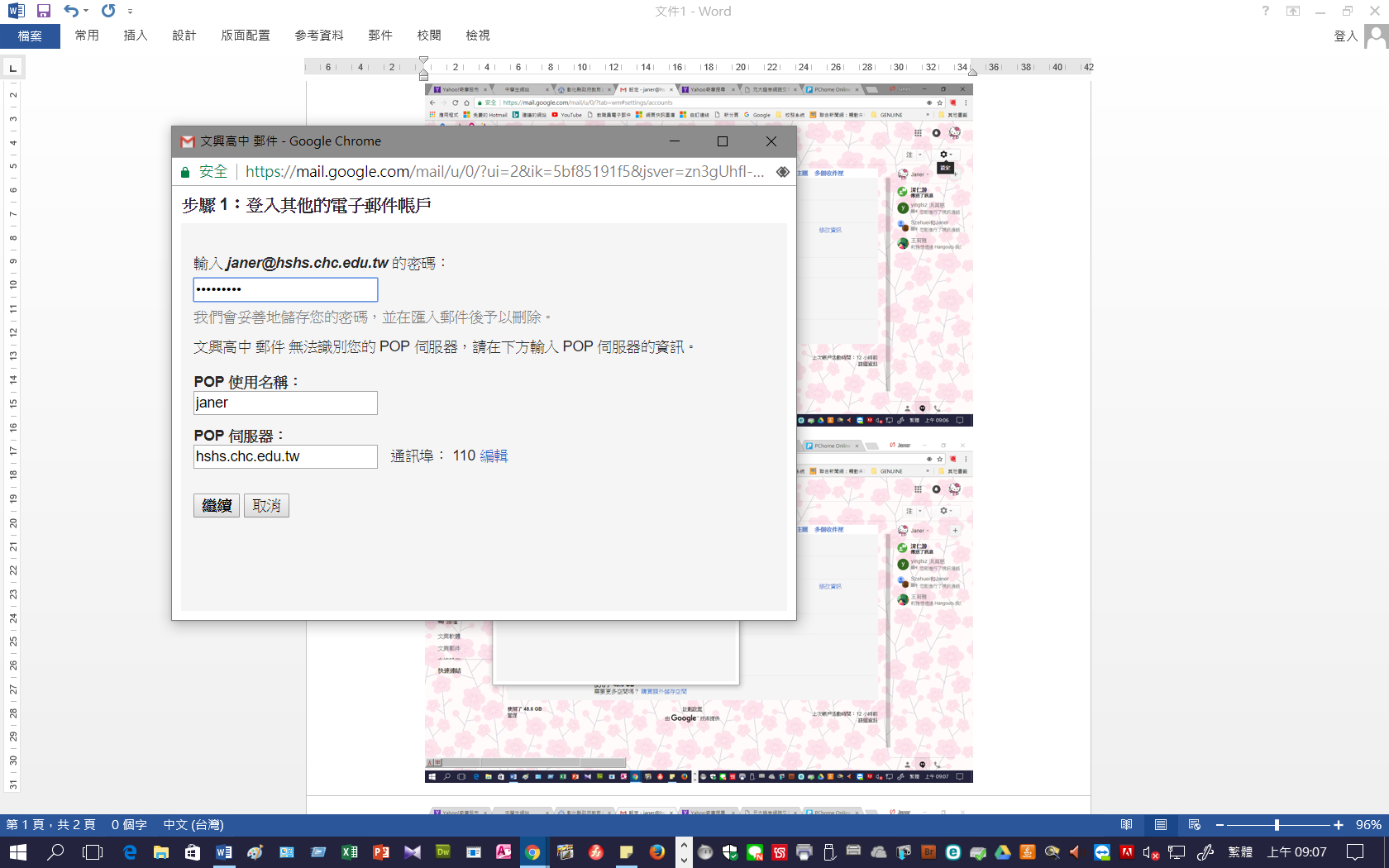 4.繼續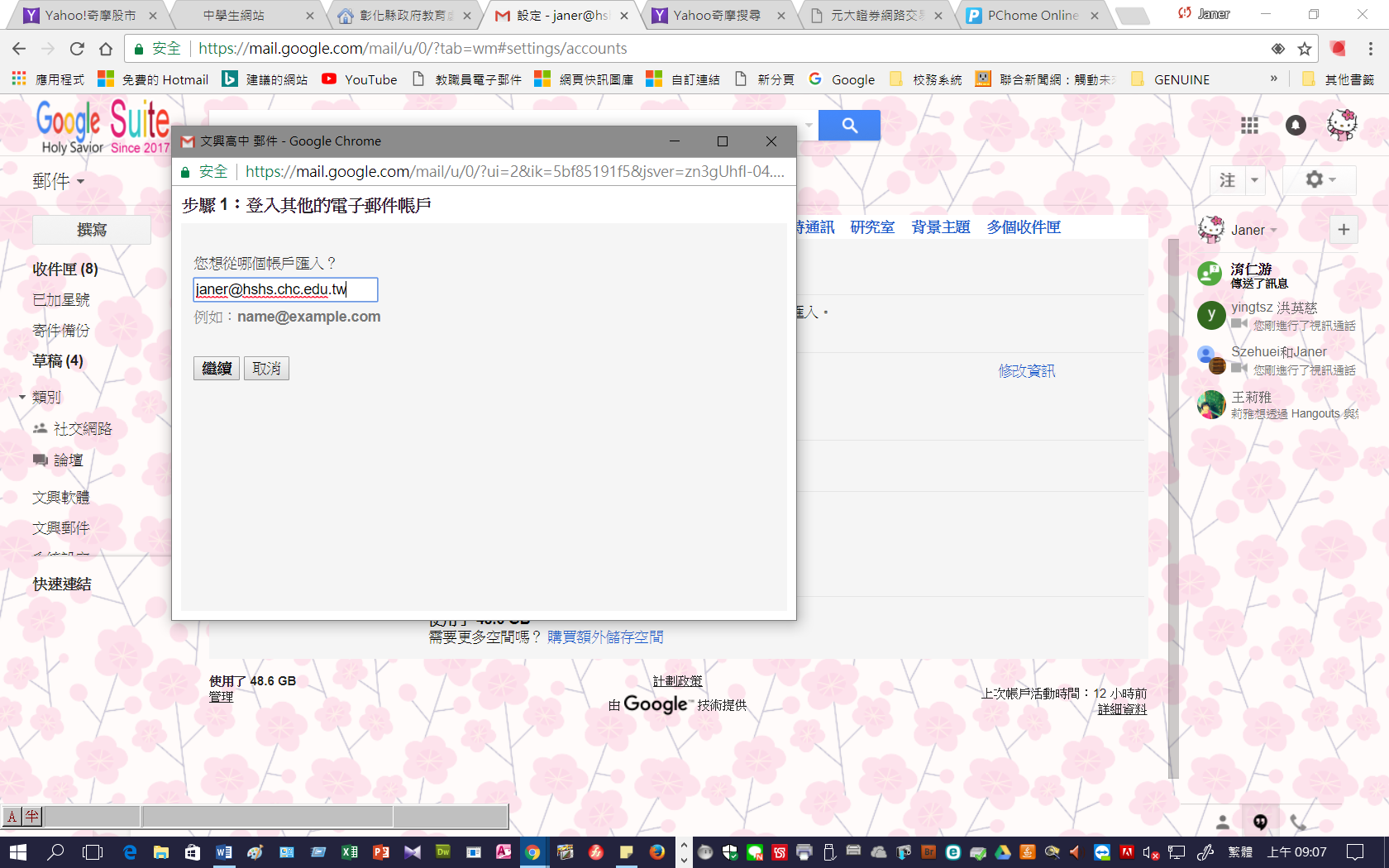 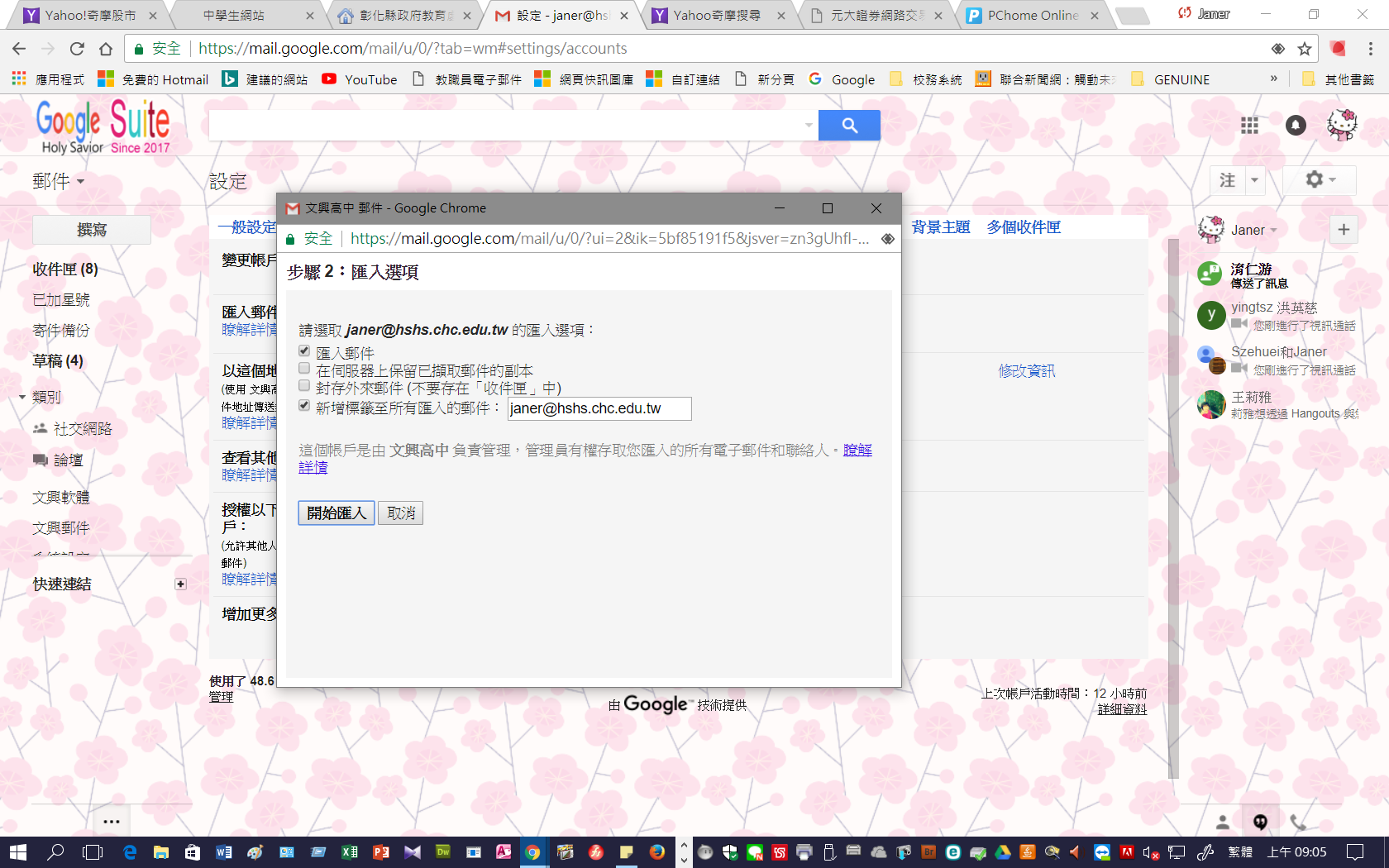 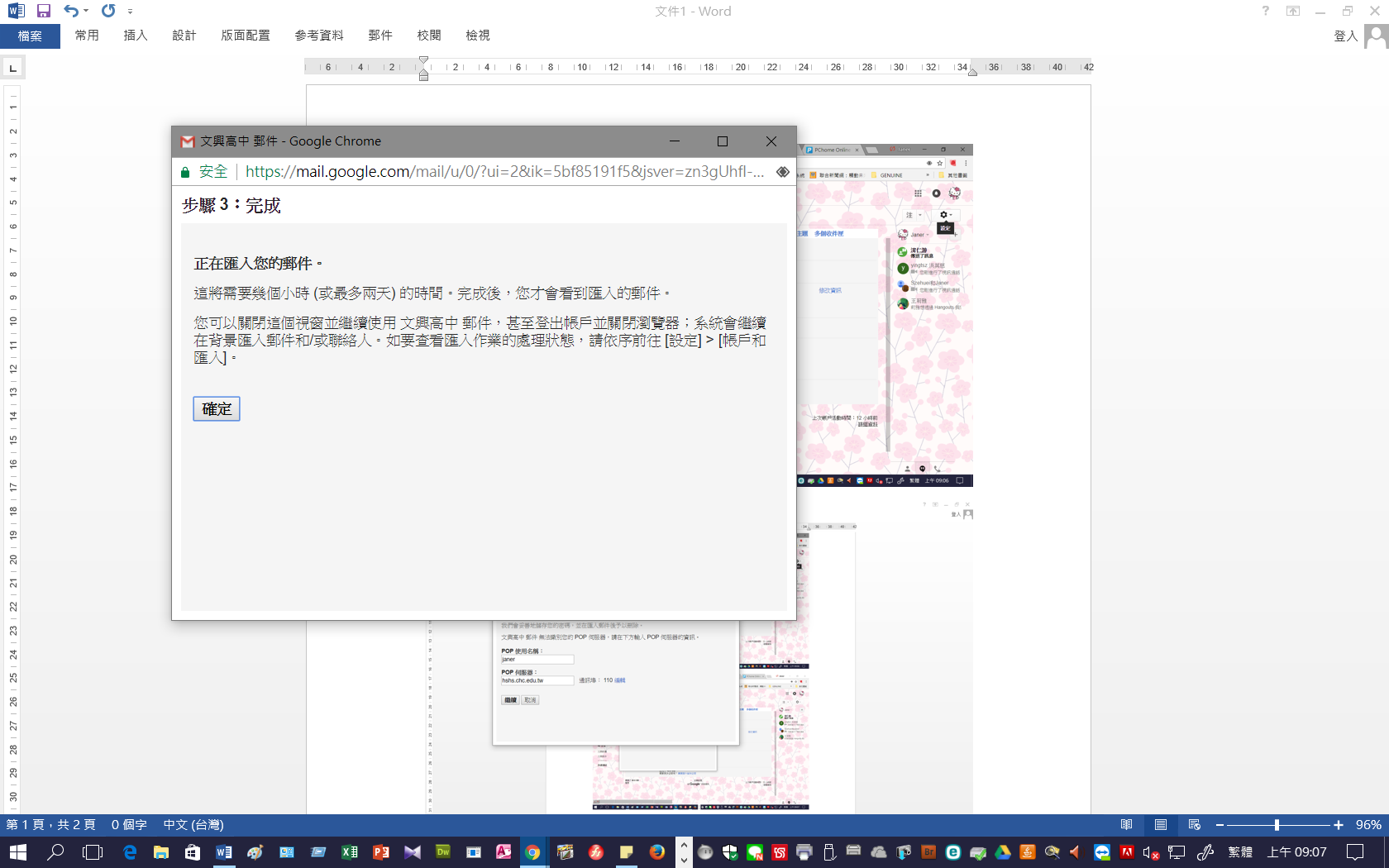 約兩天的時間才能完成匯入的郵件。1.開啟設定2.帳戶與匯入匯入與郵件聯絡人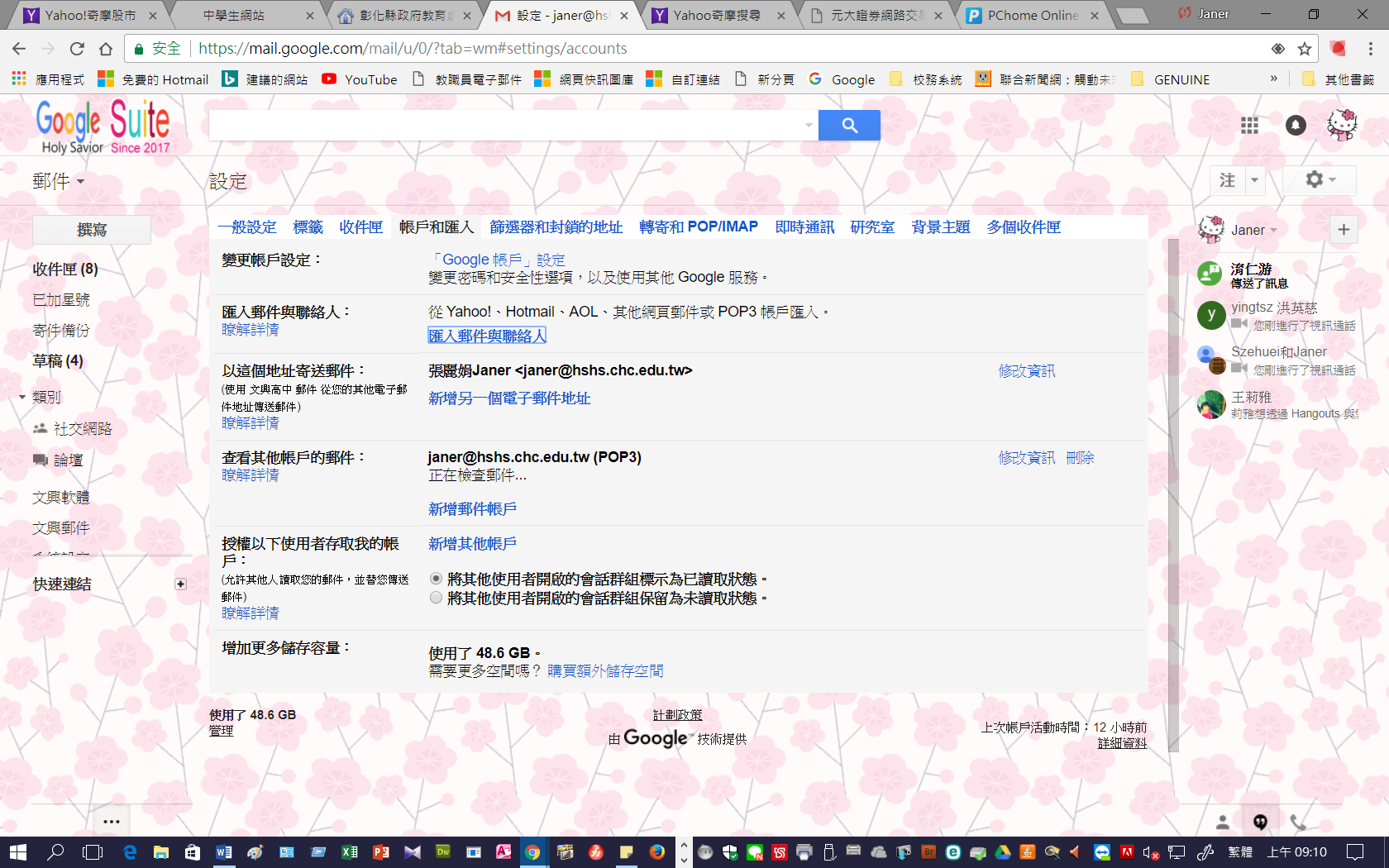 